MÜHENDİSLİK FAKÜLTESİ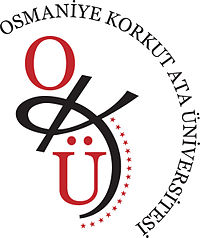 İNŞAAT MÜHENDİSLİĞİ BÖLÜMÜOsmaniye Korkut Ata Üniversitesi Mühendislik Fakültesi İnşaat Mühendisliği Bölümü öğrencileri, pratik bilgi ve becerilerini arttırmak amacı ile ilgili kamu ve özel kurum veya kuruluşlarında stajlarını yapmak zorundadır. Öğrencinin mezun olabilmesi için stajlarını tamamlamış olması gerekmektedir. OSMANİYE KORKUT ATA ÜNİVERSİTESİ ÖNLİSANS VE LİSANSEĞİTİM-ÖĞRETİM YÖNETMELİĞİSınavların değerlendirilmesi ve başarı notlarıMADDE 23 – (3ç) (1) Yeterli (Y), yetersiz (YS), muaf (MU), devamsızlık nedeni ile başarısız (DS), uygulamada başarısız (UB) notları verilir. Y notu; staj ve benzeri çalışmaları başarı ile tamamlayan öğrencilere verilir.Staj çalışmasında başarısız olan öğrencilere, YS notu verilir. MezuniyetMADDE 31 – (1) Bir öğrencinin kayıtlı olduğu diploma programından mezun olabilmesi için bağlı olduğu program kurulu tarafından belirlenerek Senatoca onaylanan toplam AKTS kredisini alması, varsa stajlarını başarmış olması ve o programı en az 2.00 GNO ile tamamlaması zorunludur. GNO aynı zamanda mezuniyet not ortalamasıdır.İNŞAAT MÜHENDİSLİĞİ BÖLÜMÜ EĞİTİM–ÖĞRETİM PROGRAMIDERS İÇERİKLERİ5. YARIYIL DERSLERİ (3. SINIF GÜZ YARIYILI)STJ I Yaz Stajı I         ( 5 AKTS)7. YARIYIL DERSLERİ (4. SINIF GÜZ YARIYILI) STJ II Yaz Stajı II      ( 5 AKTS)STJ IYaz Stajı I:  Staj süresince (20 iş günü) yapılan işlerin günlük takibi, edindiği bilgi ve tecrübeleri rapor halinde hazırlanarak sunulması.STJ II Yaz Stajı II:  Staj süresince (20 iş günü) yapılan işlerin günlük takibi, edindiği bilgi ve tecrübeleri rapor halinde hazırlanarak sunulması.UYGULAMALI STAJ ile İLGİLİ DİKKAT EDİLECEK HUSUSLARStaj yapabilmek için İnşaat Mühendisliği Bölümünde en az dört yarıyıl eğitim görmüş olmak gereklidir. Birinci staj tam olarak (Staj Komisyonu tarafından kabul edilen 20 iş günü) yapılmadan ikinci staj yapılamaz.Staj takvimindeki resmi tatiller 17.03.1981 tarih ve 2429 sayılı “Ulusal Bayram Ve Genel Tatiller Hakkında Kanun”a göre hazırlanan programdan alınmıştır. Resmi tatillerde (Bayram günlerinde)  hem kamu hem de özel sektörde staj yapılması yasaktır.Staj uygunluk takviminde staj yapılması uygun görülen tarih ve günler için “staj ✔”ifadesi yer almaktadır ve bugünler haricinde yapılan stajlar geçersiz sayılacaktır. (Staj Yönergesi, Madde 8: Normal koşullarda bir hafta beş iş günü olarak kabul edilmektedir. Cumartesi ve/veya Pazar günleri de çalışılan işletmelerde, bu durumun belgelendirilmesi halinde, bu yerlerdeki haftalık iş günü esas alınır.)Bir staj iş günü en az sekiz saatlik fiziksel veya zihinsel çalışma gerektirir. Staja devam zorunludur. (Staj Yönergesi, Madde 9: Geçerli mazeretler nedeniyle devam edilemeyen günler telafi edilmelidir.)Öğrencilerin Şantiye ortamında hiçbir kuşkuya yer vermeden tanınabileceği en az 3 fotoğraf staj defterinde bulunması gerekmektedir.Staj değerlendirmesi aşamasında staj komisyonu, öğrenciden staj çalışmalarının sözlü sunumunu isteyebilir. (Staj Yönergesi, Madde 11) Özel sektörde Cumartesi ve/veya Pazar günleri fiilen çalışıldığı söz konusu olduğu takdirde, staja başlanılmadan evrak teslim ve sigorta işlemleri döneminde “Cumartesi/ Pazar günleri çalışıldığına dair resmi izin belgesi” getirilmesi ve bu resmi yazının bölüme teslim edilmesi gerekmektedir. (Not: Resmi yazılar, güncel tarihli olup işyerinde sorumlu mühendisin imza ve kaşesi onaylı olmalıdır.) (Özel durum; Staj Yönergesi, Madde 8)2021-2022 Eğitim-Öğretim Akademik Yılı için yaz döneminde parçalı staja izin verilmeyecektir.Staj yeri bulunması ve bununla ilgili evrakların bölüme son teslim tarihi 10 Haziran 2022 olarak belirlenmiştir. Ancak, geçerli mazeretler komisyon tarafından değerlendirilecektir.Staj raporunun ve firma tarafından doldurulacak olan değerlendirme evrakının İnşaat Mühendisliği bölümü Staj Komisyonuna son teslim tarihi 07 Kasım 2022’dir. Stajyer öğrencilerin staj sigortaları Üniversitemiz tarafından yapılmaktadır. Staj sigortasının yapılabilmesi için ‘‘Zorunlu İşyeri Eğitimi(Staj) Formundaki’’ bilgilerin eksiksiz olması ve ‘‘Stajyer Değerlendirme Formunun’’ son sayfasındaki ‘‘Staj Taahhütnamesinin’’ imzalanarak Staj Komisyonuna teslim edilmesi yeterlidir. Bu formlar staja başlamadan en az 15 gün önce teslim edilmiş olmalıdır. Her öğrenci sadece mecburi stajları için ve mecburi staj süresi kadar sigortalanacaktır. Bunun dışında kalan staj ve çalışmalarınız için başvuruda bulunmayınız. Sigorta işlemlerinde bir aksaklık olması durumunda acilen Bölüm Staj Komisyonuna başvurunuz.UYGULAMALI STAJDA İŞYERİ SEÇİMİ VE STAJA BAŞLAMAİnşaat Mühendisliği Bölümü öğrencileri stajlarını, İnşaat Mühendisliği ile ilgili bir alanda faaliyet gösteren bir sanayi kuruluşunda yapmalıdırlar. Öğrenciler staj yapmak istedikleri işyerini kendileri belirleyebilir veya Bölüm tarafından ilan edilen işyerlerine başvurabilirler. Staj için seçilen işyerinde en az bir İnşaat Mühendisi ve/veya Mimar bulunmalı ve stajyerin amiri konumunda olmalıdır. Öğrenciler staj yapmak istedikleri işyerine İnşaat Mühendisliği Bölümü’nden alacakları “Zorunlu İşyeri Eğitimi (Staj) Formu” ile başvuracaklardır. (Haftasonu staj yapacaklar bunu işyeri tarafından onaylı bir şekilde belgelendirmeliler.) Stajlar aynı kuruluşta yapılabilir, fakat inşaat türü veya inşaat aşamaları farklı olmak zorundadır.Seçilen işyeri uygun olsa bile İnşaat Mühendisliği ile doğrudan ilgili olmayan bir birimde (Pazarlama, Yatırım Planlama, İnsan Kaynakları) yapılan stajlar kabul edilmez. Staj Yapılacak Resmi ya da Özel Kuruluşların Sağlaması Gerekli Şartlar:  Staj yapılacak kuruluş; toprak işleri, temel kazısı, beton işleri, betonarme yapı inşaat işleri, istinat duvarları, tüneller, yol inşaatı, kanalizasyon ve su temini işleri, açık deniz yapıları inşaatı, baraj inşaatı, proje hazırlama ve uygulama işleri, konut ve fabrika inşaatı, çelik yapılar, yapı denetim vb. işlerde faaliyetlerini yürütüyor olmalıdır.